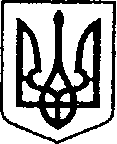  УКРАЇНА	          ЧЕРНІГІВСЬКА ОБЛАСТЬН І Ж И Н С Ь К А    М І С Ь К А    Р А Д А33 сесія VIIІ скликанняР І Ш Е Н Н ЯВід 28 вересня 2023 р.                       м. Ніжин	                          № 26-33/2023Відповідно до статей 25, 26, 42, 59, 60, 73 Закону України «Про місцеве самоврядування в Україні» від 21.05.1997 р. № 280/97-ВР, Регламенту Ніжинської міської ради Чернігівської області, затвердженого рішенням Ніжинської міської ради від 27 листопада 2020 року №3-2/2020 (зі змінами), рішення Ніжинської міської ради від 03 травня 2017 року № 49-23/2017 «Про затвердження Положення про порядок закріплення майна, що є комунальною власністю територіальної громади міста Ніжина, за підприємствами, установами, організаціями на правах господарського відання або оперативного управління та типових договорів», враховуючи лист комунального некомерційного підприємства «Ніжинський міський центр первинної медико-санітарної допомоги» Ніжинської міської ради Чернігівської області від 21.09.2023 року № 01-10/557, лист комунального підприємства “Керуюча компанія “Північна” Ніжинської міської ради Чернігівської області від 21.09.2023 року № 235, з метою ефективного та раціонального використання майна, оптимізації якості утримання будівель, Ніжинська міська рада вирішила:Вилучити з оперативного управління  комунального некомерційного підприємства «Ніжинський міський центр первинної медико-санітарної допомоги» Ніжинської міської ради Чернігівської області нежитлове приміщення, загальною площею 41,3 кв.м., що розташоване за адресою: Чернігівська область, місто Ніжин, вулиця Космонавтів, будинок 52.2. Закріпити за  комунальним підприємством “Керуюча компанія “Північна” Ніжинської міської ради Чернігівської області на праві господарського відання, нежитлове приміщення, загальною площею               41,3 кв.м., що розташоване за адресою: Чернігівська область, місто Ніжин, вулиця Космонавтів, будинок 52.3. Директору комунального підприємства “Керуюча компанія “Північна” Ніжинської міської ради Чернігівської області,  здійснити заходи щодо державної реєстрації права господарського відання на нежитлове приміщення, загальною площею 41,3 кв.м., що розташоване за адресою: Чернігівська область, місто Ніжин, вулиця Космонавтів, будинок 52, відповідно до вимог чинного законодавства.4. Директору комунального підприємства “Керуюча компанія “Північна” Ніжинської міської ради Чернігівської області  Шаповалову Д.О. та директору комунального некомерційного підприємства «Ніжинський міський центр первинної медико-санітарної допомоги» Ніжинської міської ради Чернігівської області Калініченко О.А. забезпечити приймання-передачу нежитлового приміщення, загальною площею 41,3 кв.м., що розташоване за адресою: Чернігівська область, місто Ніжин, вулиця Космонавтів, будинок 52, у місячний термін з моменту набрання чинності даного рішення.5. Комунальному некомерційному підприємству «Ніжинський міський центр первинної медико-санітарної допомоги» Ніжинської міської ради Чернігівської області зняти з балансу нежитлове приміщення,  загальною площею 41,3 кв.м., що розташоване за адресою: Чернігівська область, місто Ніжин, вулиця Космонавтів, будинок 52, а комунальному підприємству “Керуюча компанія “Північна” Ніжинської Міської ради Чернігівської області, поставити на баланс вищезазначене майно, відповідно до акту приймання-передачі6. Начальнику відділу комунального майна Управління комунального майна та земельних відносин Ніжинської міської ради Чернігівської області Чернеті О.О. забезпечити оприлюднення даного рішення на офіційному сайті Ніжинської міської ради протягом п’яти робочих днів після його прийняття. 7. Організацію виконання даного рішення покласти на першого заступника міського голови з питань діяльності виконавчих органів ради Вовченка Ф. І., начальника Управління комунального майна та земельних відносин Ніжинської міської ради Онокало І. А., директора  комунального некомерційного підприємства «Ніжинський міський центр первинної медико-санітарної допомоги» Ніжинської міської ради Чернігівської області Калініченко О.А. та директора комунального підприємства “Керуюча компанія “Північна” Ніжинської Міської ради Чернігівської області Шаповалова Д.О. 8. Контроль за виконанням даного рішення покласти на постійну комісію міської ради з питань житлово-комунального господарства, комунальної власності,  транспорту  і  зв’язку  та  енергозбереження    (голова комісії Дегтяренко В.М.).Міський голова			      	          		             Олександр КОДОЛАВізують:Начальник Управління комунального майната земельних відносин Ніжинської міської ради	            Ірина ОНОКАЛОПерший заступник міського голови з питань діяльності виконавчих органів ради                                       Федір ВОВЧЕНКОСекретар Ніжинської міської ради                                            Юрій ХОМЕНКОНачальник відділу юридично-кадрового забезпечення апарату виконавчого комітету                              В`ячеслав ЛЕГА                     Ніжинської міської ради     		                    Головний спеціаліст-юрист відділубухгалтерського обліку, звітностіта правового забезпечення Управліннякомунального майна та земельнихвідносин Ніжинської міської ради                                         Сергій САВЧЕНКОГолова постійної комісії міськоїради з питань житлово-комунальногогосподарства, комунальної власності, транспорту і зв’язку та енергозбереження	          Вячеслав ДЕГТЯРЕНКОГолова постійної комісії міської ради з питаньрегламенту, законності, охорони прав і свобод громадян,запобігання корупції, адміністративно-територіальногоустрою, депутатської діяльності та етики                              Валерій САЛОГУБПро закріплення на праві господарського відання за комунальним підприємством “Керуюча компанія “Північна” Ніжинської міської ради Чернігівської області, нежитлового приміщення, загальною площею 41,3 кв.м., що розташоване за адресою: Чернігівська область, місто Ніжин, вулиця Космонавтів, будинок 52